     В марте 2017 года воспитатель I младшей  группы  Кутепова Н. В., показала открытое занятие на тему «Путешествие на поезде». Ребята вместе с воспитателем отправились в путешествие, где останавливались на остановках и в игровой форме показывали свои знания и умения. Дети побывали в лесу и поиграли с кукушкой, вспомнили, как капает дождик, поиграли в игру «Вышла курочка гулять», побывали в гостях у забавного котика.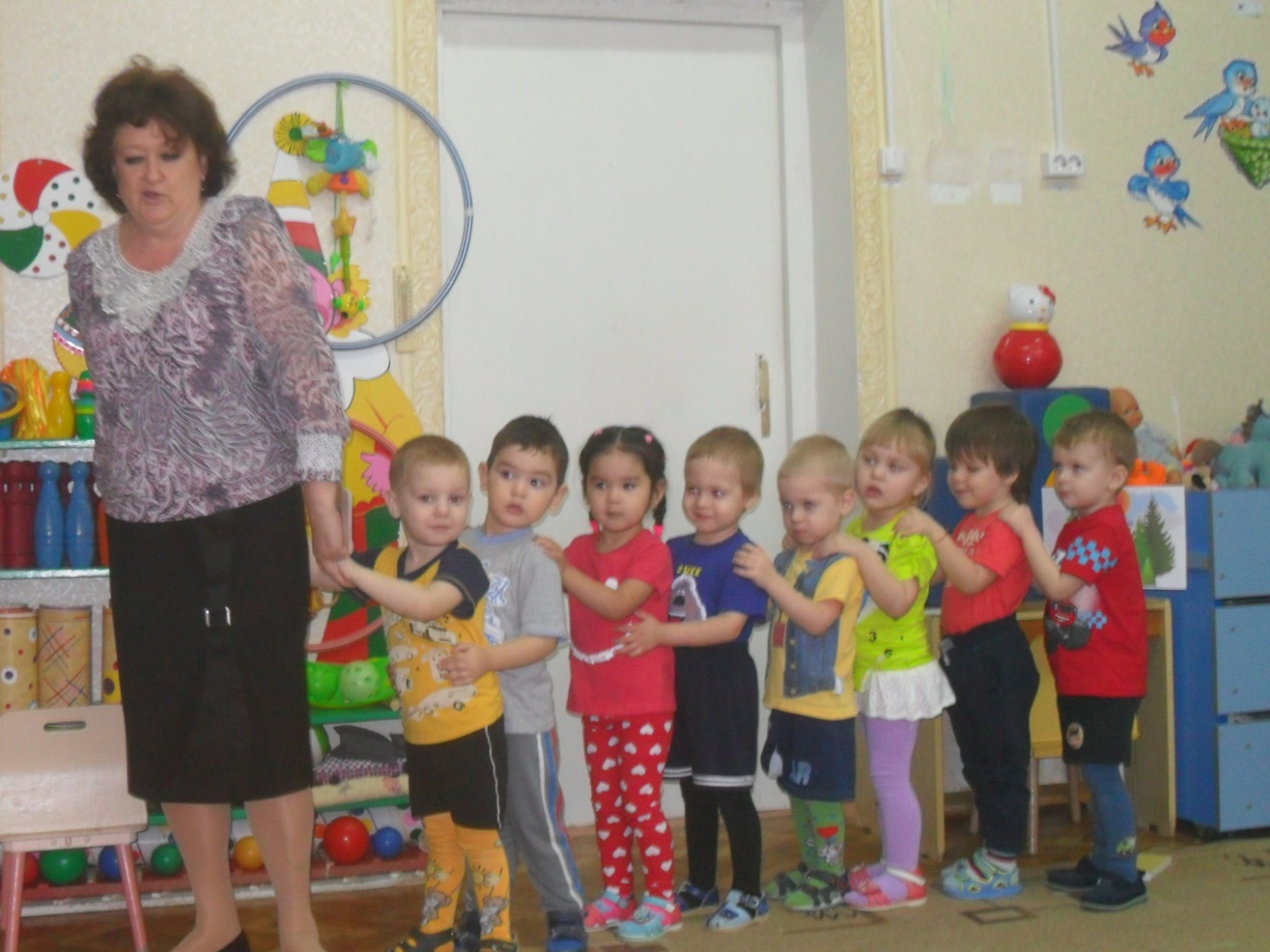 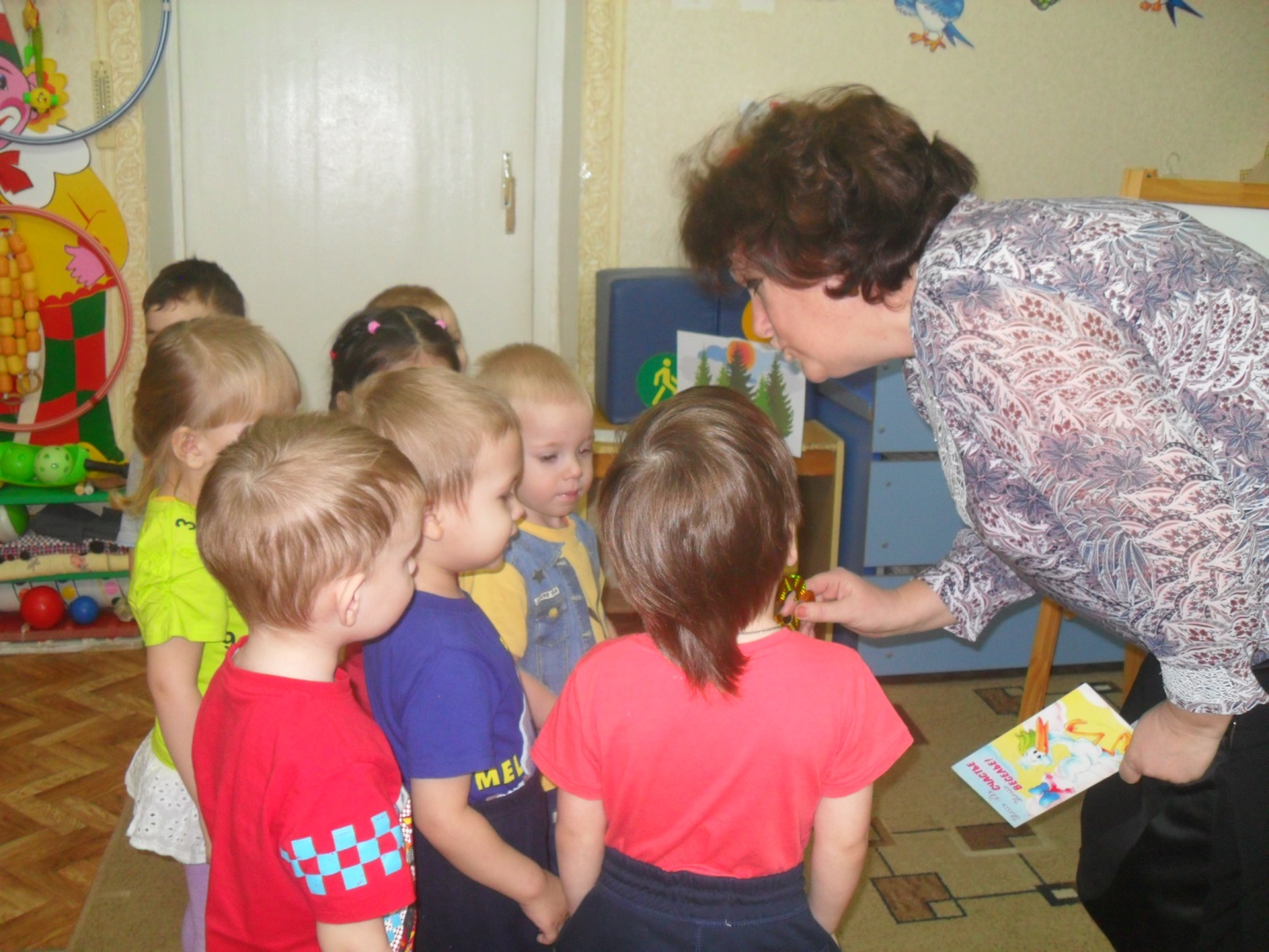 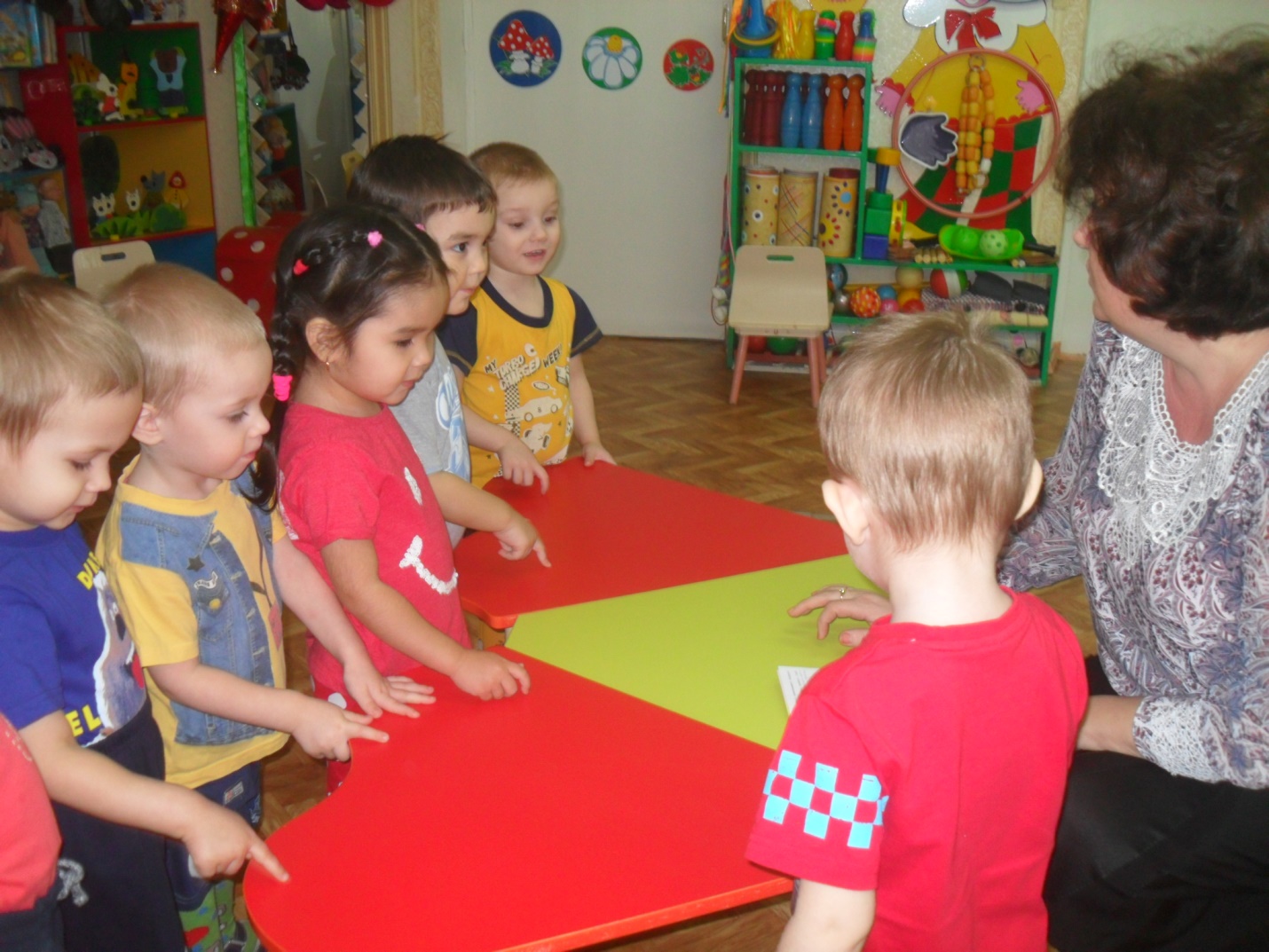 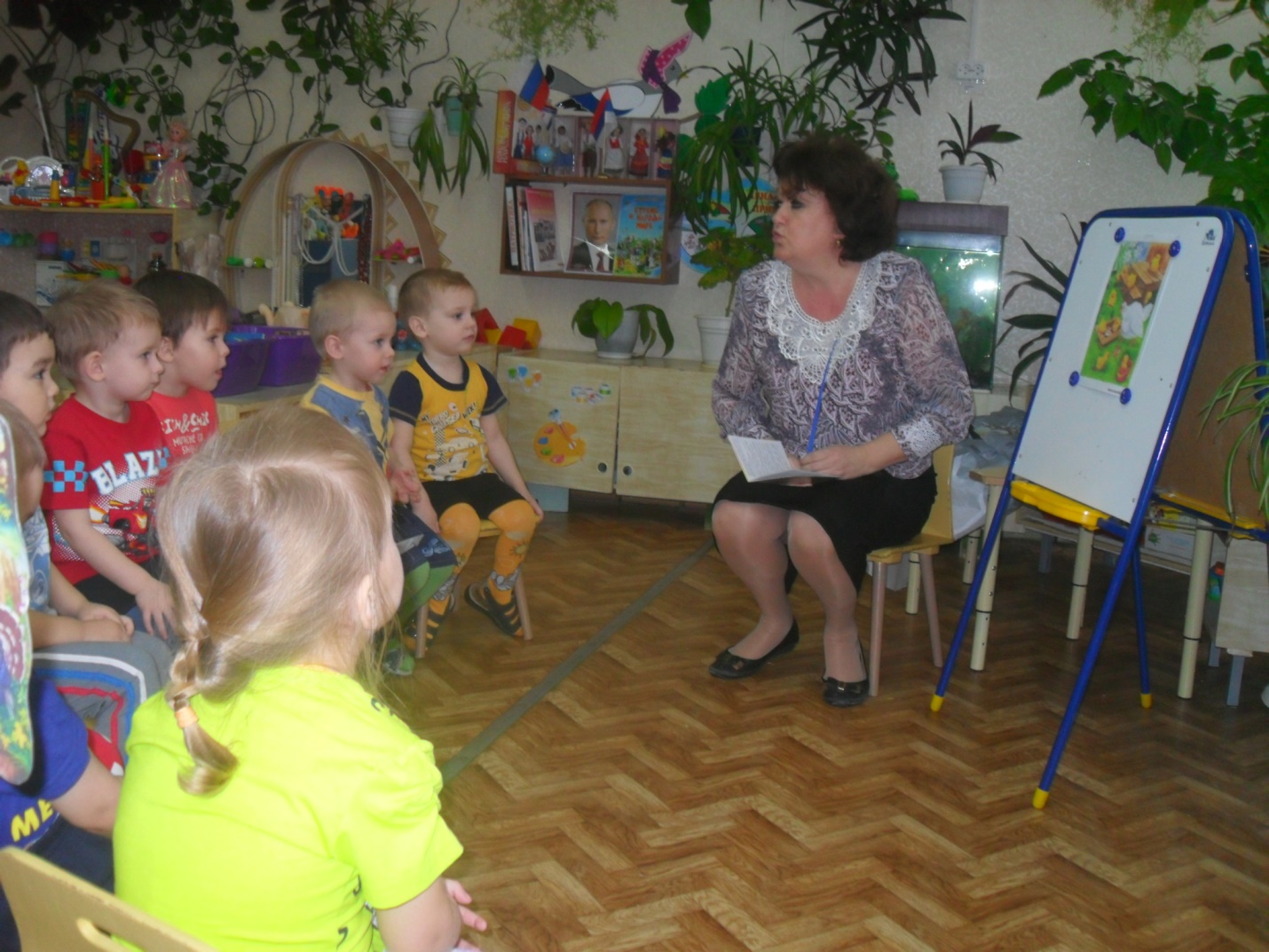 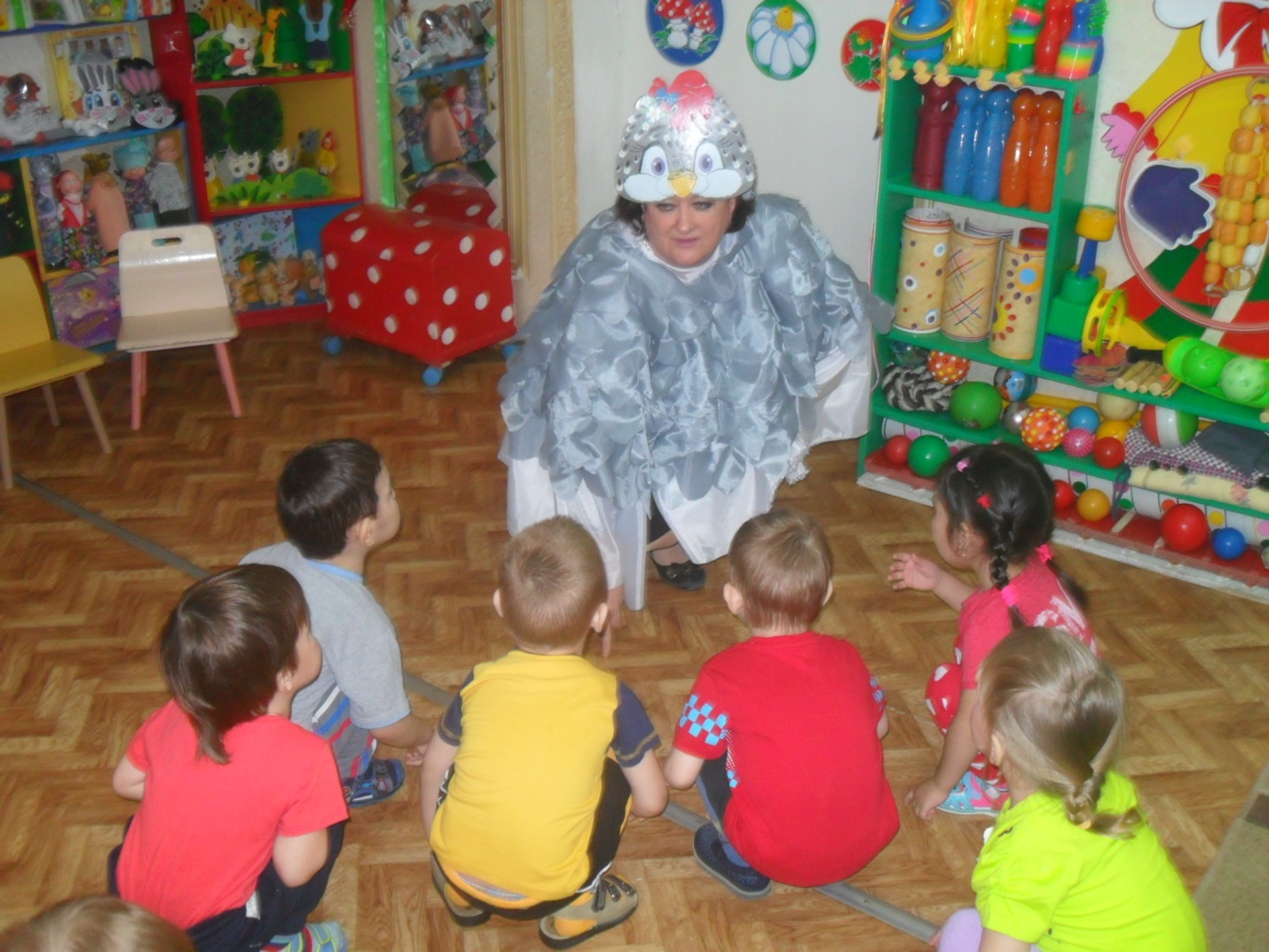 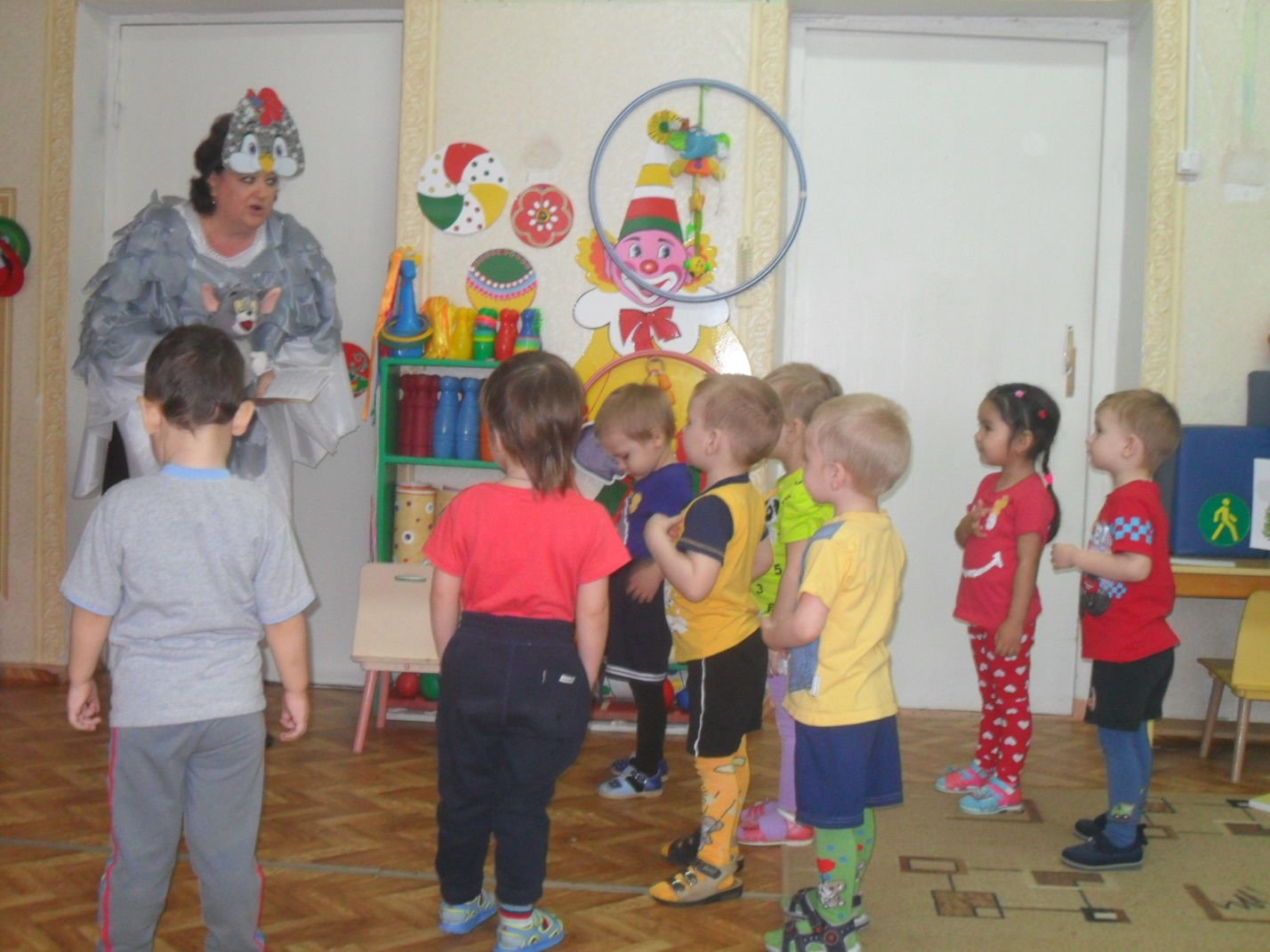 